LICITAÇÃO Nº 146/2022PREGÃO ELETRÔNICO Nº 118/2022TIPO: MENOR VALOR GLOBAL POR LOTEAdendo 01 – RETIFICA E ALTERA A DATAO Prefeito de Três Passos, no uso de suas atribuições legais e de conformidade com as leis n.ºs 8.666/93 e 8.883/94 e 10.520/02, tornam público para o conhecimento dos interessados que em relação a Licitação n.º 146/2022; pregão Eletrônico 118/2022, houve a alteração do descritivo dos itens 02 e 06 do Anexo I- Termo de Referência, do edital para que conste da seguinte forma:Altera a data do certame para o dia 11/08/2022, no mesmo local e horários.				Três Passos, 19 de julho de 2022. 				_________________________________				Arlei Luis Tomazoni				Prefeito Procurador(a) Jurídico: _________________________2ARMÁRIO DUAS PORTAS DE CORRER EM MDF OU MDP NA COR BRANCA, ENTREGUE MONTADO.COM CINCO PRATELEIRAS EM MDP OU MDF, FORMANDO 6 VÃOS COM ALTURAS IGUAIS.MEDIDAS APROXIMADAS: COMPRIMENTO: 900 MM PROFUNDIDADE:420 MM ALTURA:1800 MM. TAMPO EM MDP OU MDF DE NO MÍNIMO 15 MM,BASE, LATERAIS E PORTAS EM MDP OU MDF DE NO MÍNIMO 15 MMPRATELEIRAS EM MDP OU MDF DE NO MÍNIMO 10 MM, JUSTAPOSTAS ENTRE AS LATERAIS, FORMANDO VÃOS DE ALTURAS IGUAIS.FIGURA ILUSTRATIVA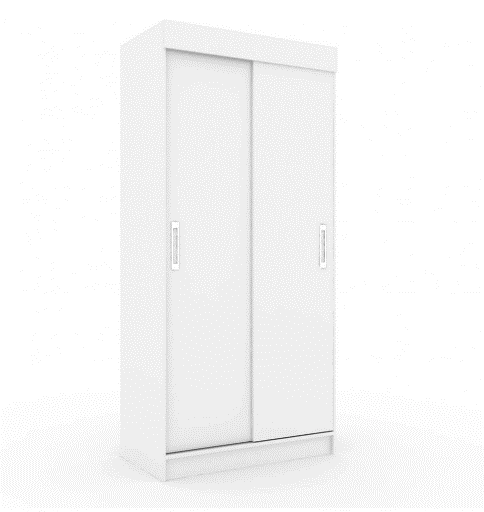 051.255,126.275,606ARMÁRIO DUAS PORTAS EM MDF, ENTREGUE MONTADO COM CHAVE, DIVISÃO DE 4 PRATELEIRAS FORMANDO 5 VÃOS; COR BRANCAMEDIDAS APROXIMADAS: COMPRIMENTO: 700 mm PROFUNDIDADE: 370 mm ALTURA:170 mm TAMPO EM MDP OU MDF DE NO MÍNIMO 15 MM, BASE, LATERAIS E PORTAS EM MDP OU MDF DE 10 MM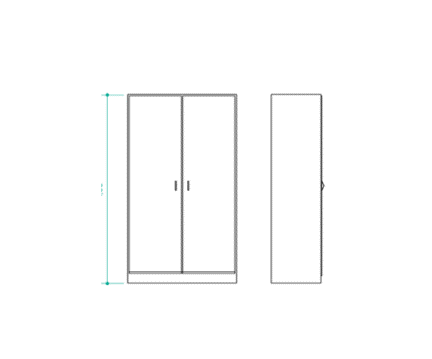 PRATELEIRAS REGULÁVEIS EM MDP OU MDF DE 10 MM, JUSTAPOSTAS ENTRE AS LATERAIS, O FUNDO E AS PORTAS DO ARMÁRIOFIGURA ILUSTRATIVA01711,47711,47